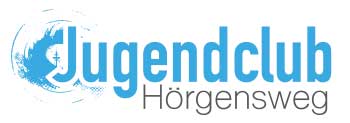 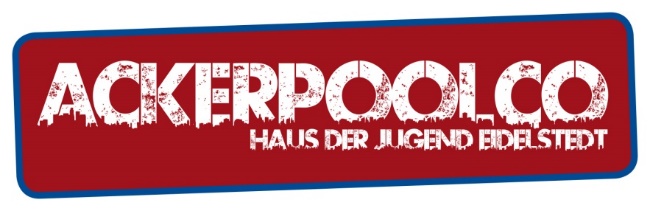 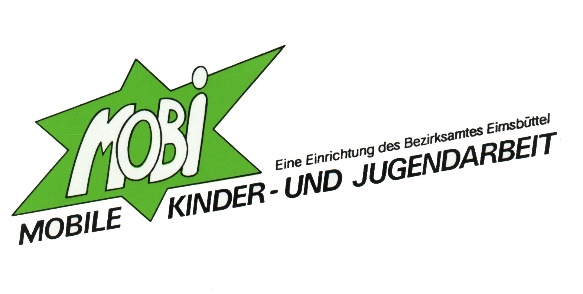 Gruppenreise Sommer 2018Wir fahren an die Nordsee! Genauer fahren wir zum Haus zur Sahlenburg in Cuxhaven. Eine Jugendbildungsstätte direkt am Meer gelegen, mit vielfältigen Angeboten und Möglichkeiten um das hoffentlich gute Wetter zu genießen. Die Fahrt wird von 4 Betreuern begleitet (2 Männer, 2 Frauen).Die Gruppenreise für ca. 24 Jugendliche im Alter von 15-20 Jahren wird in der Woche vom 
09.07.-14.07.2018 in Cuxhaven an der Nordsee stattfinden. Kosten/VersorgungEs wird eine Kostenbeteiligung von 220.-€ fällig werden. Ausgenommen sind hierbei förderberechtigte Jugendliche bis 18 Jahre:-die in einer Erstaufnahme-Einrichtung leben.-die in einer Wohnunterkunft (Folgeunterkunft) leben.-deren Familieneinkommen unter der Bemessungsgrenze der Stadt Hamburg liegt.(Bitte etwaige Nachweise bei der Anmeldung mit einreichen. Bei Unklarheiten gerne im Ackerpoolco nachfragen)Das Haus ist mit Vollverpflegung gebucht, d. h. es gibt drei Mahlzeiten am Tag und es besteht die Möglichkeit sich vegetarisch, diätisch und Halāl anzumelden.Bitte planen Sie für die Freizeit ihrer Kinder einen Satz Bettwäsche, ein Trinkflasche zum Wiederauffüllen und ein Taschengeld ein.Für Fragen und Anregungen stehe ich gerne zur Verfügung.Annalisa Dessena                 Inge Baumgartl                                      Cemalettin Zeyrek
Ackerpoolco*                       Jugendclub Hörgensweg                      Mobi EidelstedtAnmeldeformularHiermit melde ich meinen Sohn/ meine Tochter zur Sommerreise vom 09.07.-14.07.2018 an.Name, Vorname ______________________________________
Geb.-Datum _________________________________________Angaben z. Personensorgeberechtigten:Name/Vorname: ______________________________________
Straße/Hausnr.: _______________________________________
PLZ/ Wohnort: ________________________________________
Telefon-Nr.: __________________________________________
Email f. kurzfristige Informationen: ________________________Der Teilnehmer ist krankenversichert bei:
_______________________________________________Mein Kind ist Schwimmer        O  (Schwimmabzeichen: ________________)Mein Kind ist Nichtschwimmer   O(Zutreffendes bitte ankreuzen)Mein Kind hat folgende bekannte Allergien oder Erkrankungen:__________________________________________________________Mein Kind muss folgende Medikamente einnehmen: __________________________________________________________Mein Kind darf folgende Lebensmittel nicht essen:__________________________________________________________
Im Falle eines Notfalles lege ich die Entscheidung, ob ärztliche Hilfe benötigt wird in dasErmessen des/der zuständigen Erziehers/in. Ich bin im Falle eines Notfalles unter der Telefonnummer: _______________________________ zu erreichen.Ich bin damit einverstanden, dass das Ackerpoolco zielgerichtet Bilder für die 
Öffentlichkeitsarbeit (Veröffentlichung des Programms, Flyer, Zeitungen und Internet) 
nutzt:		O ja			O neinBei massiven Störungen behalten wir es uns vor, das Kind durch einen Erziehungsberechtigten abholen zu lassen. Mit der Unterschrift bestätige ich außerdem, dass sich mein Kind in Kleingruppen selbständig von der Gruppe entfernen darf.________________________________________________Ort/Datum			Unterschrift der/des 			                  	                      Personensorgeberechtigten